13.09.2019                                     с. Рязановка                                           № 43-пО внесении изменений и дополнений в постановление администрации от 18.04.2016 № 14-п «Об утверждении Положения о комиссии по соблюдению требований к служебному поведению муниципальных служащих и урегулированию конфликта интересов»В соответствии с Федеральным законом от 25 декабря 2008 г.                       N 273 – ФЗ «О противодействии коррупции», Федеральным законом                   от 02 марта 2007 г. N 25 – ФЗ «О муниципальной службе в Российской Федерации», Указом Президента Российской Федерации от                                 19 сентября 2017 г. №431 «О внесении изменений в некоторые акты Президента Российской Федерации в целях усиления контроля за соблюдением законодательства о противодействии коррупции», руководствуясь Уставом муниципального образования Рязановский сельсовет постановляет:     1. Внести в  Положение  о  комиссии  по  соблюдению  требований к служебному поведению муниципальных служащих администрации муниципального образования Рязановский сельсовет Асекеевского района Оренбургской области и урегулированию конфликта интересов, утвержденное постановлением  главы  от 18.04.2016 № 14-п «О Комиссии по соблюдению требований к служебному поведению муниципальных служащих администрации муниципального образования Рязановский сельсовет и урегулированию конфликта интересов», изменение, дополнив его пунктом 14.6. следующего содержания:14.6. Мотивированные заключения Положения должны содержать:а)информацию, изложенную в обращениях или уведомлениях, указанных в абзацах втором и пятом подпункта «б» и подпункте «д» пункта 13 настоящего Положения;б) информацию, полученную от государственных органов, органов местного самоуправления и заинтересованных организаций на основании запросов;в)мотивированный вывод по результатам предварительного рассмотрения обращений и уведомлений, указанных в абзацах втором и пятом подпункта «б» и подпункте «д» пункта 13 настоящего Положения, а также рекомендации для принятия одного из решений в соответствии с пунктами  25, 26,27 настоящего Положения или иного решения.2. Контроль за исполнением настоящего постановления оставляю за собой.3. Настоящее постановление вступает в силу со дня его подписания.Глава муниципального образования                                      А.В. БрусиловРазослано: прокурору района, в дело.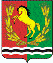 АДМИНИСТРАЦИЯМУНИЦИПАЛЬНОГО ОБРАЗОВАНИЯ РЯЗАНОВСКИЙ СЕЛЬСОВЕТ АСЕКЕВСКОГО РАЙОНА ОРЕНБУРГСКОЙ ОБЛАСТИП О С Т А Н О В Л Е Н И Е